Curriculum VitaeBernie Ruffenach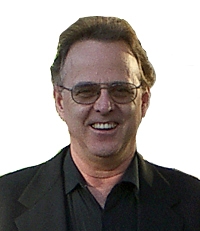 Electrical  Safety  ConsultantDevelops courses in OSHA electrical regulations, safe work practices, lockout, equipment, diagrams, and National Electrical CodeTrains  electricians, line workers, operators, maintenance, instrument, relay and switchgear technicians, engineers, safety and OSHA officialsPerforms inspections for electrical safety, NFPA codes, and OSHA regulationsSafety procedures, audits, and investigations created or reviewedMember of the ASTM F18 Committee (PPE standards)Member of the SEMI EHS Committee (S2, S7, S9, TTF)Approved by the MSBE as an electrical education providerClients include plants, contractors, refineries, utilities, and the OSHA InstituteCompleted and instructed in the OSHA 500, 501, and 309 coursesFormer electrical instructor at a gas and electric utilityElectrical inspector and plan reviewer for citiesGraduate and former instructor at Dunwoody InstituteBachelor of Science, Vocational Technical EducationLicensed Master Electrician with over 25 years of industry experienceIAEI -ICBO Certified in Electrical Inspection and Electrical Plan ReviewMember:		American Society of Safety EngineersAmerican Society for Testing and MaterialInternational Association of Electrical InspectorsExperience:Electrical Safety ConsultantInstructor - Gas/Electric UtilityInspector - City of MinneapolisInstructor - Dunwoody InstituteClass A Licensed ElectricianCurriculum Vitae / Bernie Ruffenach  (continued)Education and Certifications:IAEI - ICBO Certified Electrical InspectorMN Class A Master Electrician LicenseB.S. -  Vocational Technical EducationDunwoody Institute - Electrical ProgramRelated Technical and Business Courses:OSHA 500				OSHA 501OSHA 309				269 StandardNational Electrical Code			Protective RelaysMicroprocessors				Air ConditioningHydraulics				Computer GraphicsEvaluation				Quality Tools	Coaching				LeadershipSeven Habits-Covey			CommunicationCourses and Programs Instructed:National Electrical Code			OSHA StandardsElectrician				HV Switching/GroundingLineworker				Power Plant OperatorRelay /Switchgear			Electrical DiagramsElectrical Inspection			Crane InspectionComputer Graphics			OJT EvaluatorMentoring				Communication